Componente curricular: MATEMÁTICAPROPOSTA DE ACOMPANHAMENTO DA APRENDIZAGEM7º ano – Bimestre 1Nome: 	Ano/Turma _____________ Número: _________ Data: 	Professor(a): 	1. No final do campeonato de jogo de botão da escola, os alunos apresentaram o saldo de gols dos jogos em uma reta numérica. 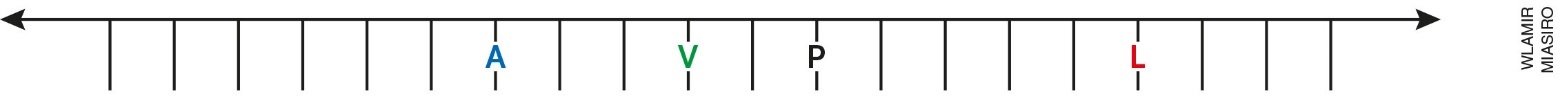 Eles utilizaram as seguintes anotações para construir a reta numérica. Indique a alternativa com o número correspondente a cada letra, que representa o saldo de gols de cada equipe, em ordem crescente. 2, 5, 0, 55, 2, 0, –55, -2, 0, 55, 0, –2, –5 2. O jogo “Roleta das Cores” tem a seguinte regra: Se a seta parar na cor azul, verde ou marrom, o jogador ganha 3 pontos. Se parar na cor amarela, vermelha ou roxa, ele perde 2 pontos. 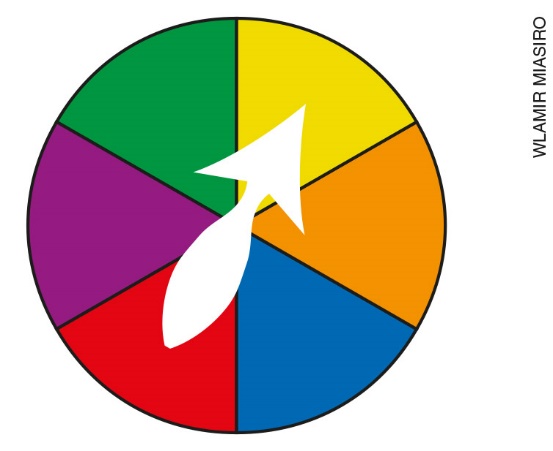 Helen e Ronaldo estão jogando e anotaram suas cores.Helen: Verde – Roxa – Marrom – Verde – Amarela – Vermelha Ronaldo: Marrom – Verde – Vermelha – Roxa – Azul – Azul Indique a expressão matemática correspondente ao total de pontos de cada um.3 . (+3) + 3 . (–2) = 34 . (+3) + 2 . (–2) = 16 3 . (+3) + 3 . (–2) = –3 4 . (+3) + 2 . (–2) = 83. Tereza está resolvendo a seguinte expressão: 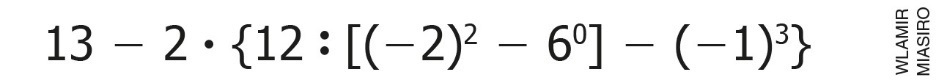 Se ela resolver corretamente, qual deve ser o resultado? 177–134. Francisco está analisando o gráfico do último trimestre de sua loja. 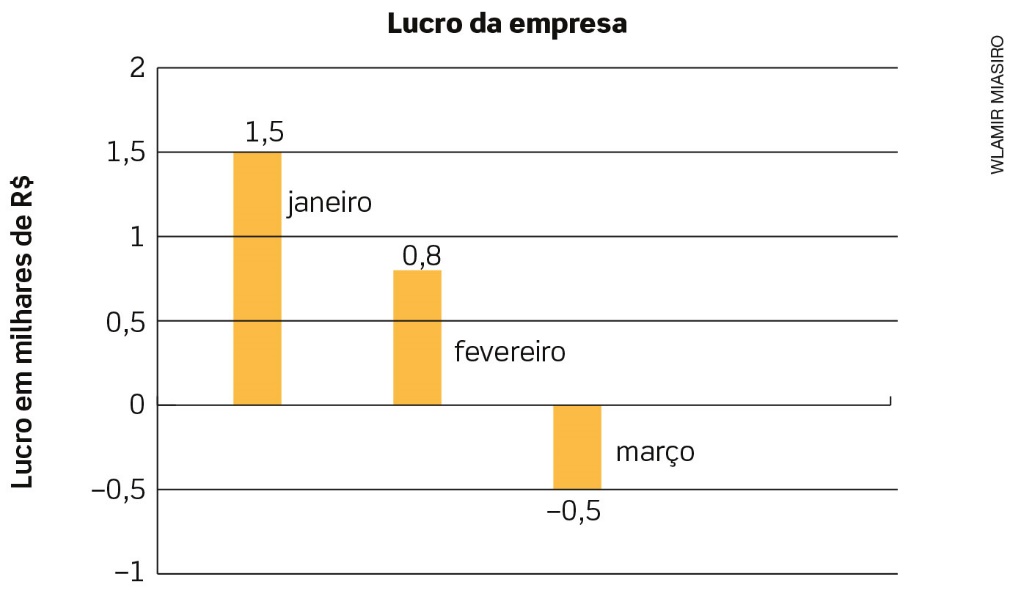 Dados obtidos por Francisco.Ele está muito preocupado com o desempenho de seus negócios e estabeleceu uma meta para o mês de abril: reduzir em   o prejuízo em relação ao mês de março. Qual o prejuízo esperado para o mês de abril? –0,375–0,125–0,25–0,75 5. Luísa está acompanhando o consumo de água em sua casa. Nos primeiros meses do ano, ela fez os seguintes registros:No mês de maio, Luísa pretende consumir menos 70 m3 de água em relação à média desses quatro meses. Qual o consumo esperado para o mês de maio? 238 m370 m3168 m3108 m36. Ana faz bolos para vender. Ela registra os gastos e os ganhos da semana para calcular seu lucro. Veja as últimas anotações:Com o que lucrou nessa semana, pretende fazer uma compra de embalagens no valor de R$ 95,00. Escreva a expressão matemática que representa essa situação e resolva-a. Ana conseguirá fazer essa compra? Explique sua resposta. ________________________________________________________________________________________________________________________________________________________________________7. O professor de Matemática propôs o seguinte desafio a seus alunos do 7º ano:As letras P e R representam números inteiros não nulos. Em que condições o quociente de P : R é:um número inteiro positivo?um número inteiro negativo?igual a 1?igual a –1? ____________________________________________________________________________________________________________________________________________________________________________________________________________________________________________________________________________________________________________________8. O professor entrega dois cartões a um aluno: um contendo uma letra e o outro, um número racional. O aluno deve posicionar na reta numérica, que está desenhada na lousa, a letra que corresponde ao número do cartão. Depois de entregar 3 pares de cartões, a reta numérica ficou assim: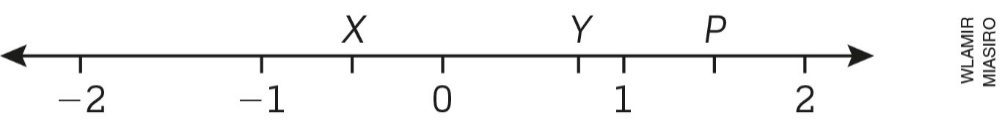 Sabendo que o aluno acertou as localizações, quais são os números racionais escritos nos cartões?9. Na pilha representada a seguir, cada letra equivale à divisão dos números das duas casas imediatamente abaixo. Determine o número que está no alto da pilha.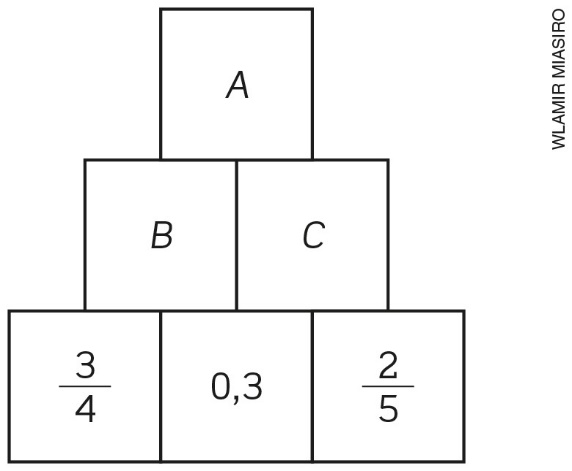 10. O gráfico a seguir apresenta a evolução das populações urbana e rural em uma cidade.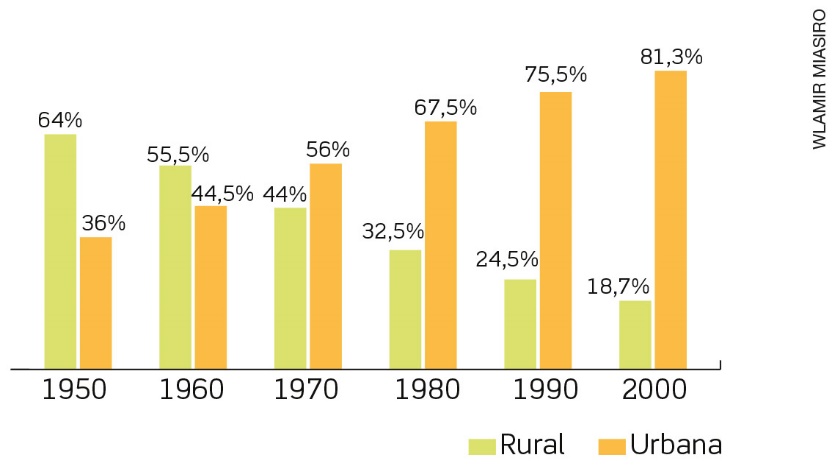 Dados obtidos pela prefeitura da cidade.Em média, a população urbana cresceu aproximadamente quanto por cento nesse período? EquipesGols a favorGols contraVerde68Laranja83Preta77Azul38Mês Consumo de água (m3)Janeiro294Fevereiro282Março198Abril17805/06+R$ 76,0006/06–R$ 23,0007/06–R$ 34,0008/06+R$ 54,0009/06–R$ 15,00